Занятие по теме «VII, IX, X, XI, XII пары черепных нервов. Орган вкуса»Задание 1.Зарисовать схему вкусового анализатора (указать РЕЦЕПТОР – какой, где располагается; НЕЙРОНЫ – I, II и т.д. – где располагаются, название; АКСОНЫ и ДЕНДРИТЫ нейронов и КОРКОВЫЙ анализатор).___________________________________________________________________________Задание 2.Тестирование. Выбрать один правильный ответ:1. ВКУСОВЫХ ПОЧЕК НЕ СОДЕРЖАТ 1) листовидные сосочки языка 2) желобовидные сосочки языка3) грибовидные сосочки языка4) конические сосочки языка2. ЛИЦЕВОЙ НЕРВ ИННЕРВИРУЕТ1) заднюю ушную мышцу2) верхнюю ушную мышцу3) стременную мышцу4) заднюю стенку наружного слухового прохода3. К ПОДНИЖНЕЧЕЛЮСТНОЙ СЛЮННОЙ ЖЕЛЕЗЕ СЕКРЕТОРНЫЕ ВОЛОКНА НАПРАВЛЯЮТСЯ ОТ1) крылонебного узла 2) ресничного узла 3) поднижнечелюстного узла 4) ушного узла4. ВЕТВИ, ОТХОДЯЩИЕ ОТ КРЫЛОНЕБНОГО УЗЛА:1) r.r. nasales posteriores2) r.r. labiales3) r.r. musculares4) r.r. alveolares superiores5. ОТ БЛУЖДАЮЩЕГО НЕРВА ОТХОДЯТ:1) n. tympanicus 2) r.r. labiales3) n. laryngeus recurrens4) r.r. pharyngei_________________________________________________________________Задание 3. СобеседованиеОпишите вегетативные (парасимпатические) ганглии (по схеме):					место расположения (топография) 						нервы, содержащие преганглионарные парасимпатические волокна 							нервы, содержащие постганглионарные парасимпатические волокна 							иннервируемый орган 		______________________________________________________________________________________________________________________Задание 4. Практические навыкиВам предлагается набор иллюстраций по теме занятия. Обозначьте на рисунках и подпишите по-латыни следующие анатомические образования, выбрав соответствующую иллюстрацию. КАЖДОМУ ВОПРОСУ СООТВЕТСТВУЕТ ОДИН РИСУНОК!1. Узел, связанный с барабанной струной					8. Через что выходят соматически двигательные волокна n. facialis?2. Иннервация лицевым нервом (что иннервирует?)			9. Бронхиальное сплетение.3. Верхний узел (X пары ЧМН)						10. Передний ствол блуждающего нерва 4. Крылонебный узел							11. Место выхода ветви промежуточного нерва из черепа5. Ресничный узел								12. Иннервация подъязычным нервом (что иннервирует?)6. Иннервация барабанной струной (что иннервирует?)			13. Подъязычный нерв7. Орган, иннервируемый языкоглоточным нервом			14. Скуловая ветвь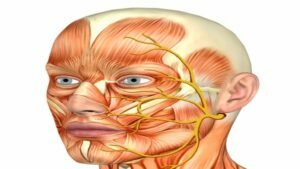 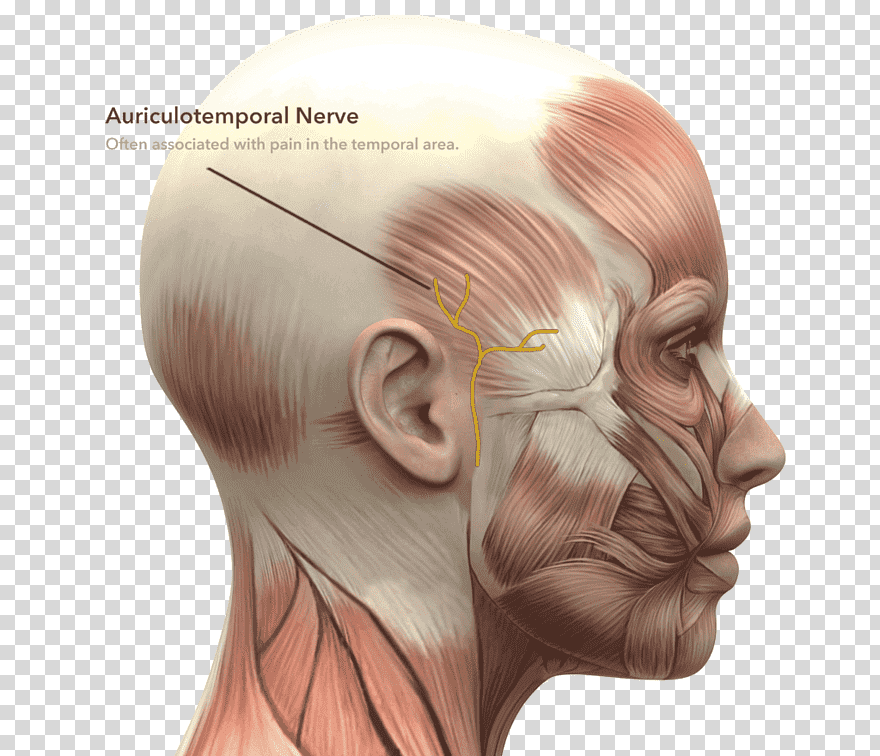 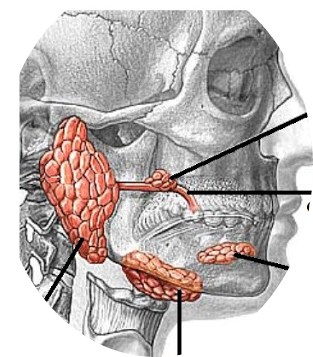 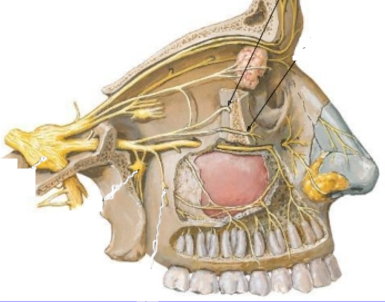 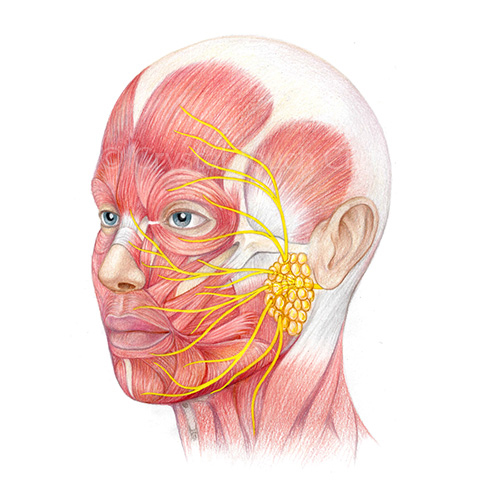 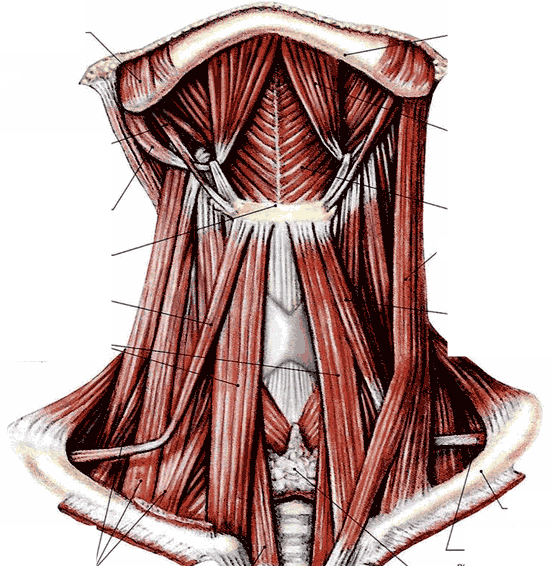 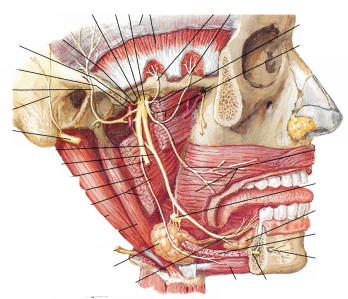 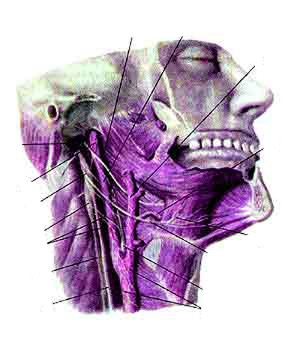 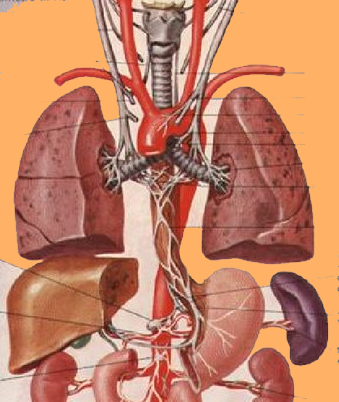 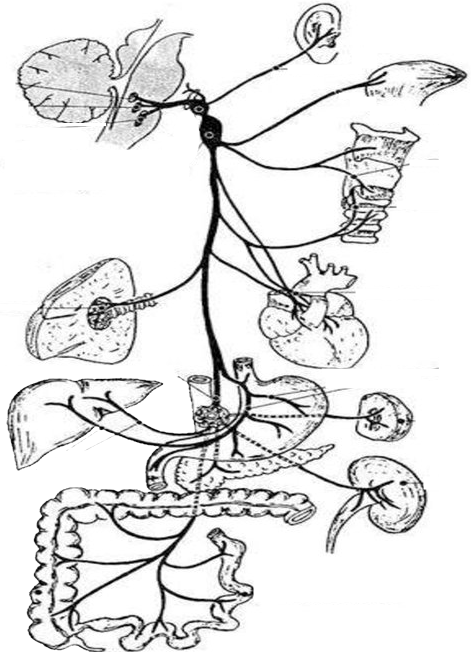 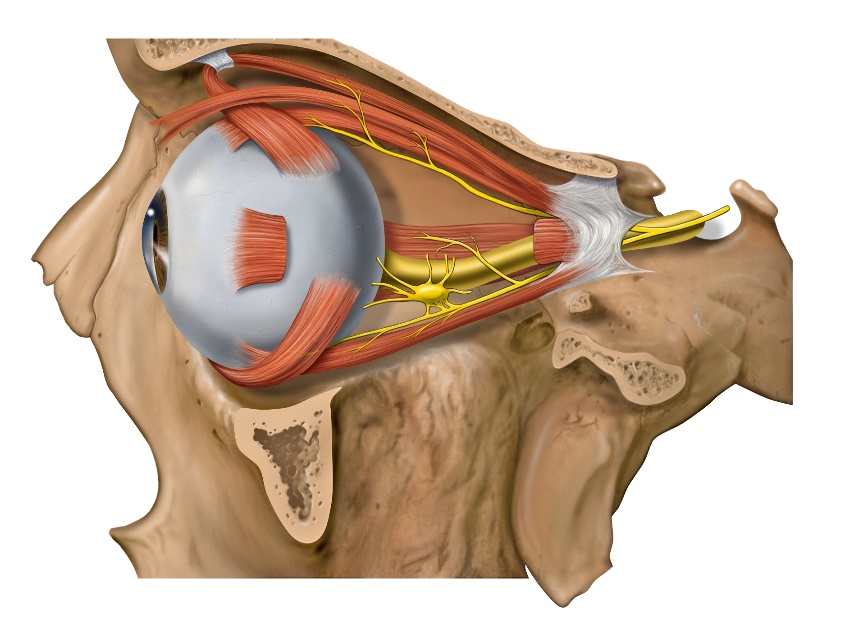 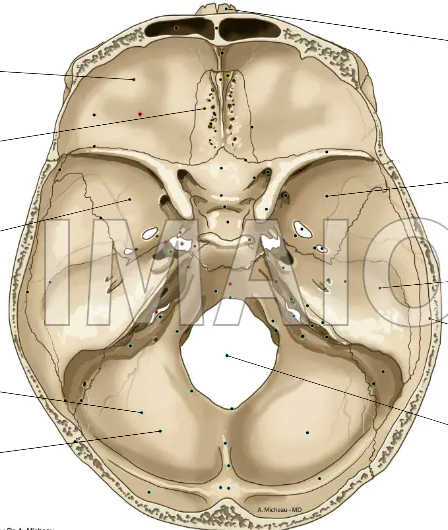 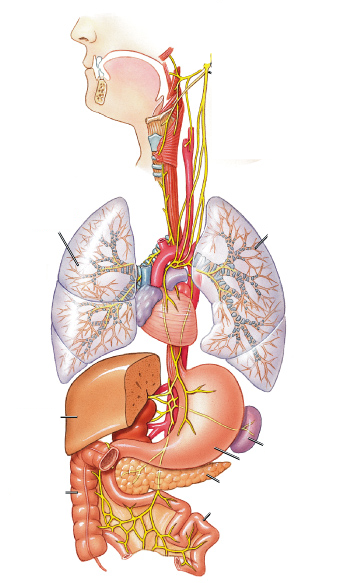 